Схема расположения полыней на реке Обь и расстановки предупреждающих знаков «Опасно! Полынья!» 
в весенний период 2022 году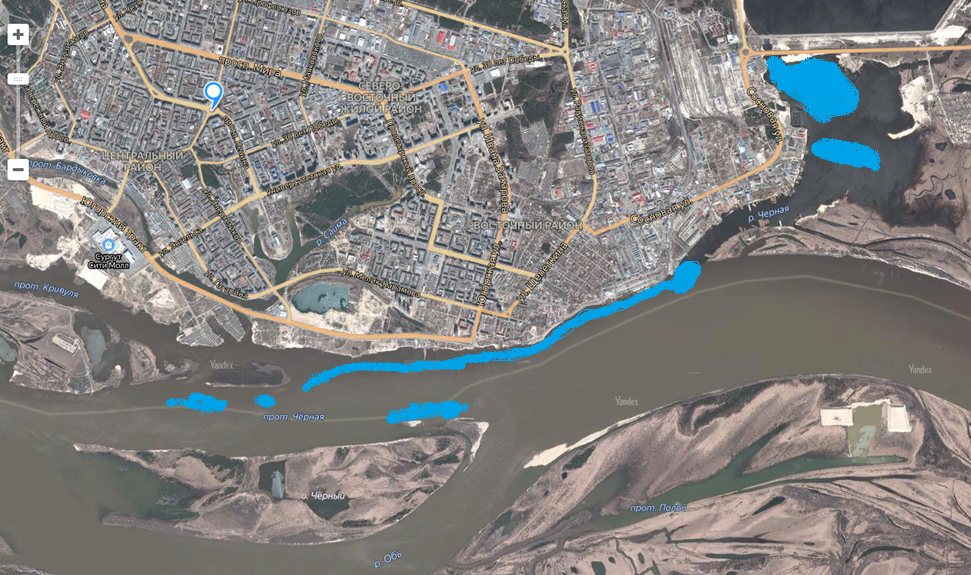       - предупреждающие знаки «Опасно! Полынья!»          - открытые участки воды (полынья)